Задания по кружку «Дети и музей»Смотреть нижеПолководцы ПобедыТворцом победы в Великой Отечественной войне являлся советский народ. Но для реализации его усилий, для защиты Отечества на полях сражений требовался высокий уровень военного искусства Вооруженных Сил, который поддерживался полководческим талантом военачальников.Рассмотри стенд фотографий полководцев Победы. Воспользуйся энциклопедиями, и ты узнаешь интересные факты о полководцах. 1. Кто был  председателем Государственного Комитета Обороны и Верховным Главнокомандующим Вооруженными Силами СССР в годы Великой Отечественной Войны.2. Кому из полководцев принадлежит народное прозвище «Маршал Победы»3.Соедини точки линией, и ты узнаешь род войск, которым командовал полководец  Кузнецов Н.Г.Запиши звание  полководца Нарисуй флаг на корабле, под которым ходили корабли во время ВОВ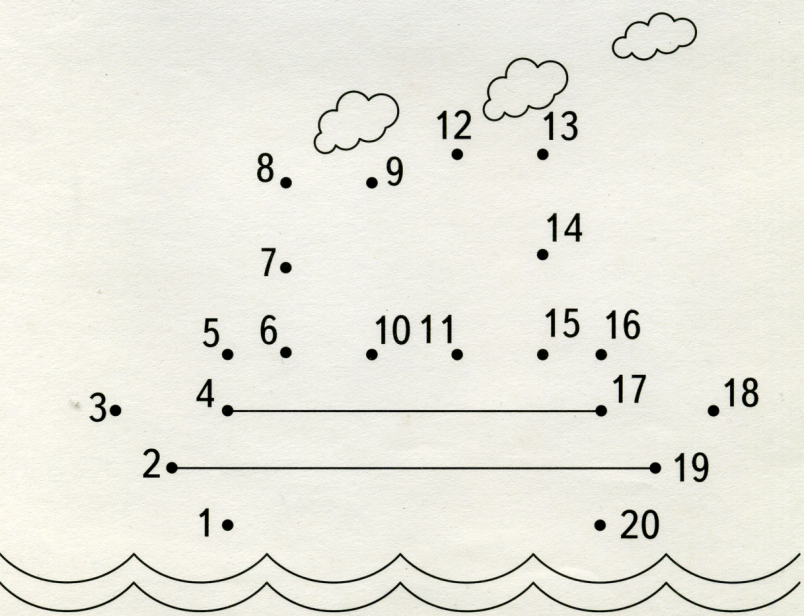 4. Кто из полководцев принимал  Парад Победы в 1945г на Красной Площади?Пермяки в годыВеликой Отечественной ВойныВ годы Великой Отечественной войны немецкие войска не дошли до нашего города. И вражеских самолётов тоже не было. Чем же прославились пермяки в годы ВОВ? Попробуем разобраться.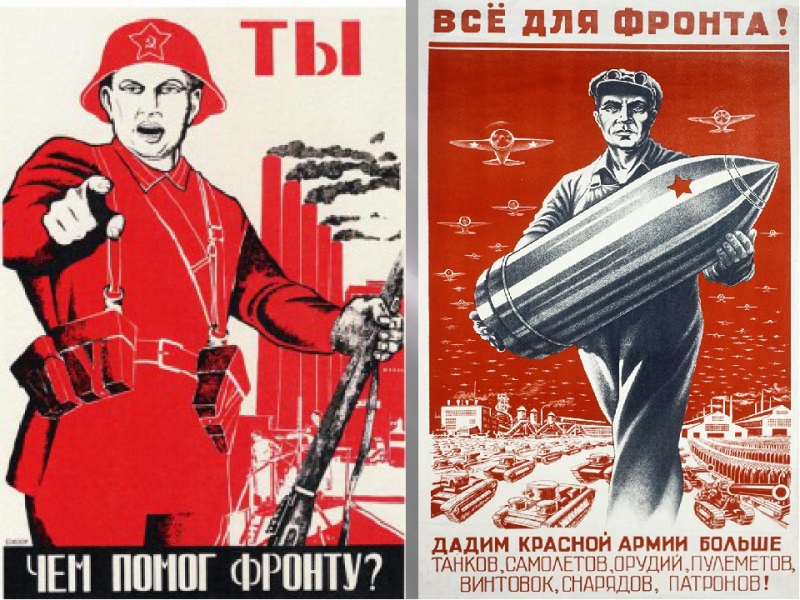                                          Подпиши фотографиии узнаешь, как  пермяки                                       ковали Победу в тылу.  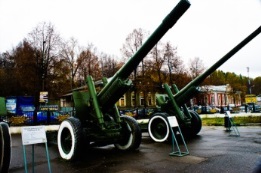 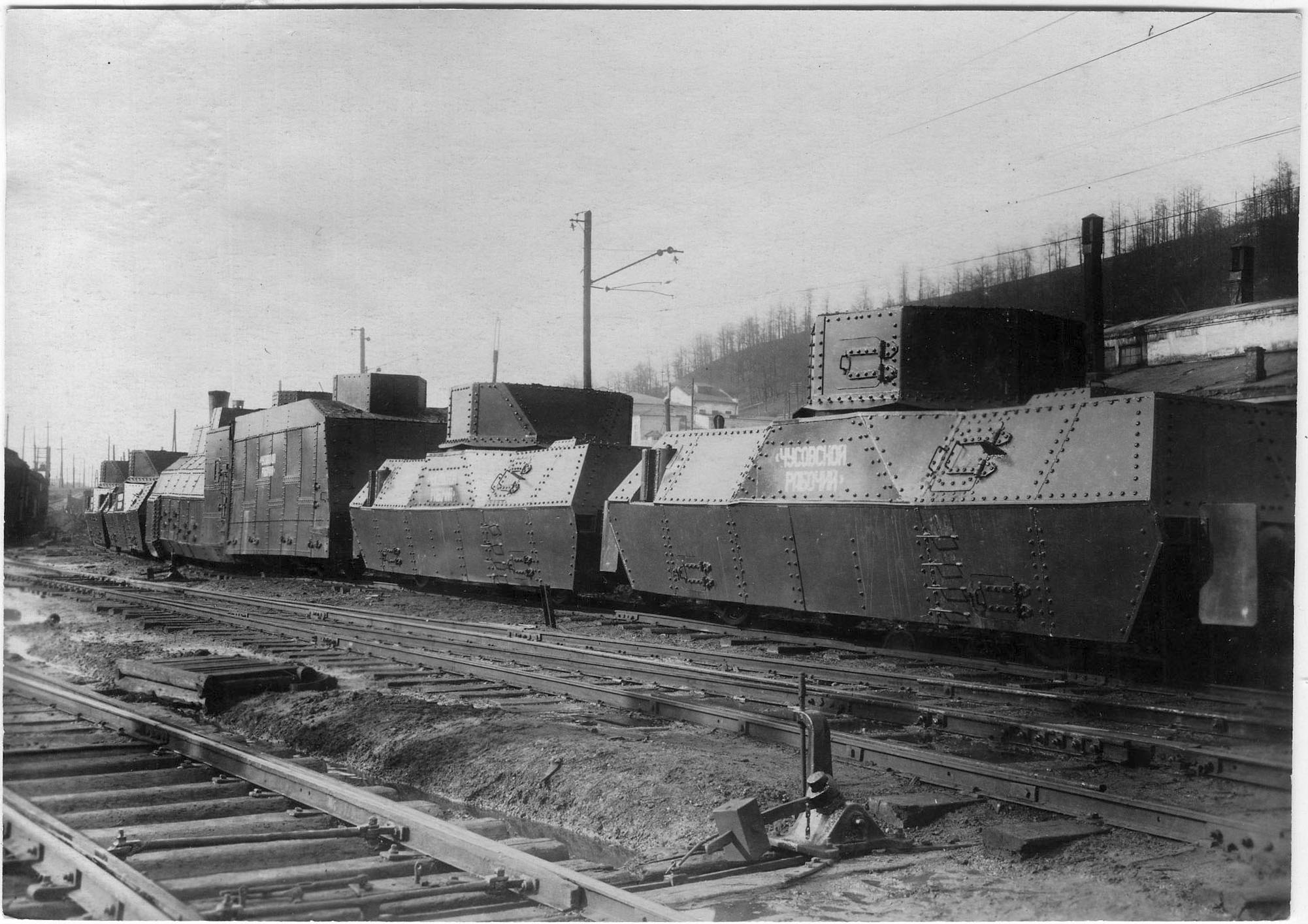 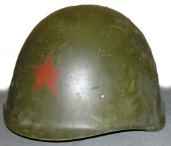 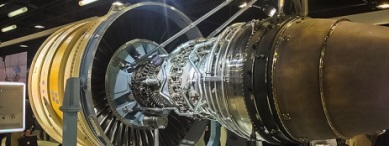 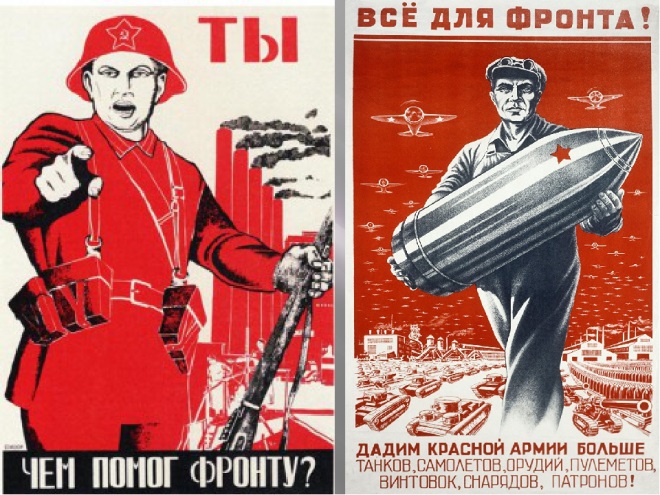 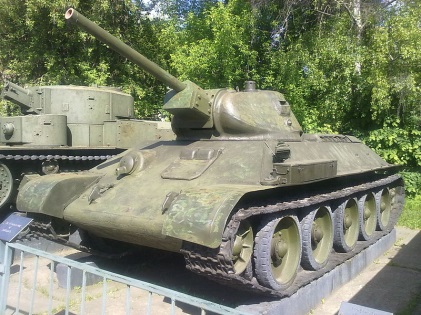 Герои Советского Союза Большесосновского района Выбери фотографию  награды Героев Советского Союза.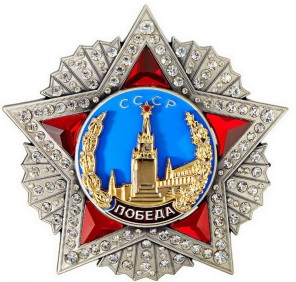 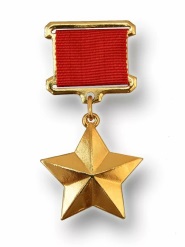 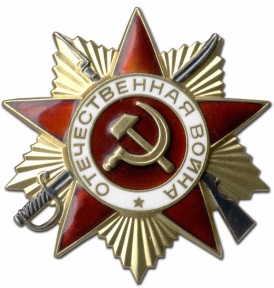 Найди стенд с описанием этой награды и узнаешь, за что получали её красноармейцы.Соотнеси имя Героя с местом  его рождения.Кто из Героев  удостоен звания Героя Советского Союза дважды.Опалев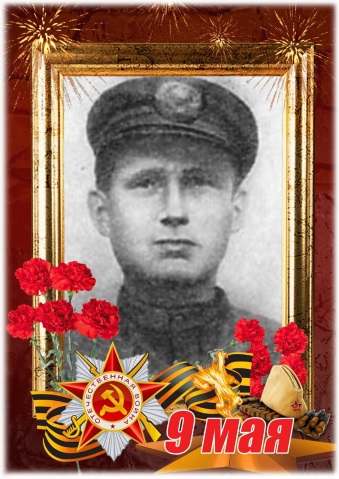 Александр АлексеевичВыдели на карте место рождения Опалева А.А.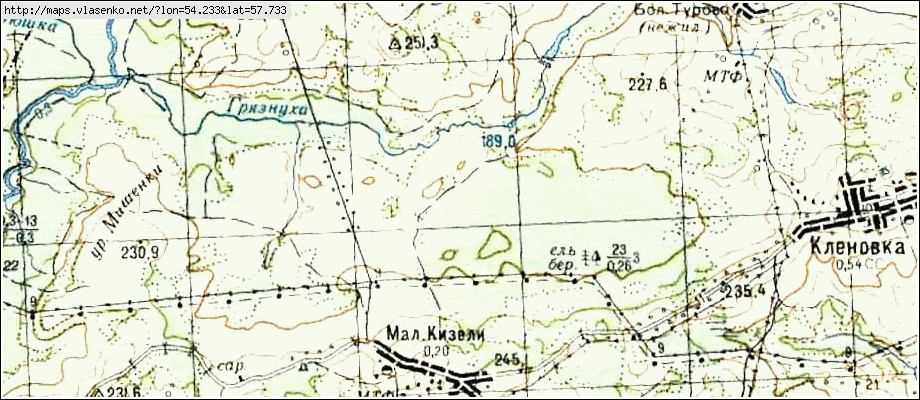 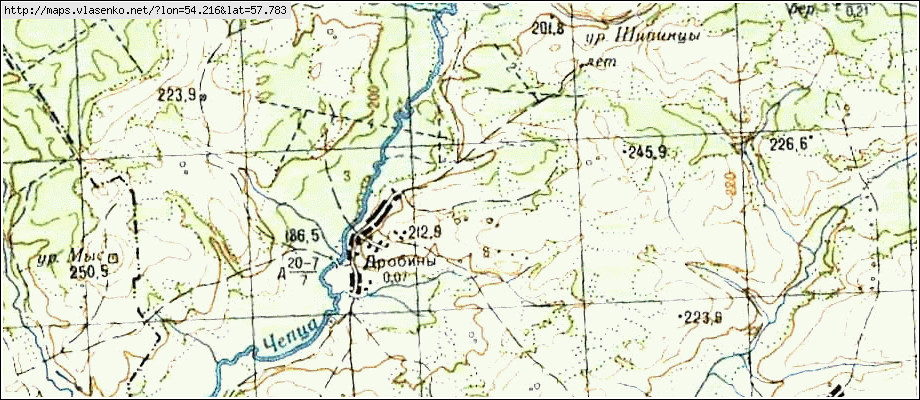 Вычеркни лишние цифры,   чтобы остался годкогда  ушел на фронт А. А. Опалев?84617653961260734763529102На каких фронтах воевал А.А.Опалев?1942 г. -1943 г.-1944 г.-1945г.-Рассмотри  рисунки.Соедини рисунки, которые объединяет подвиг А.Опалева.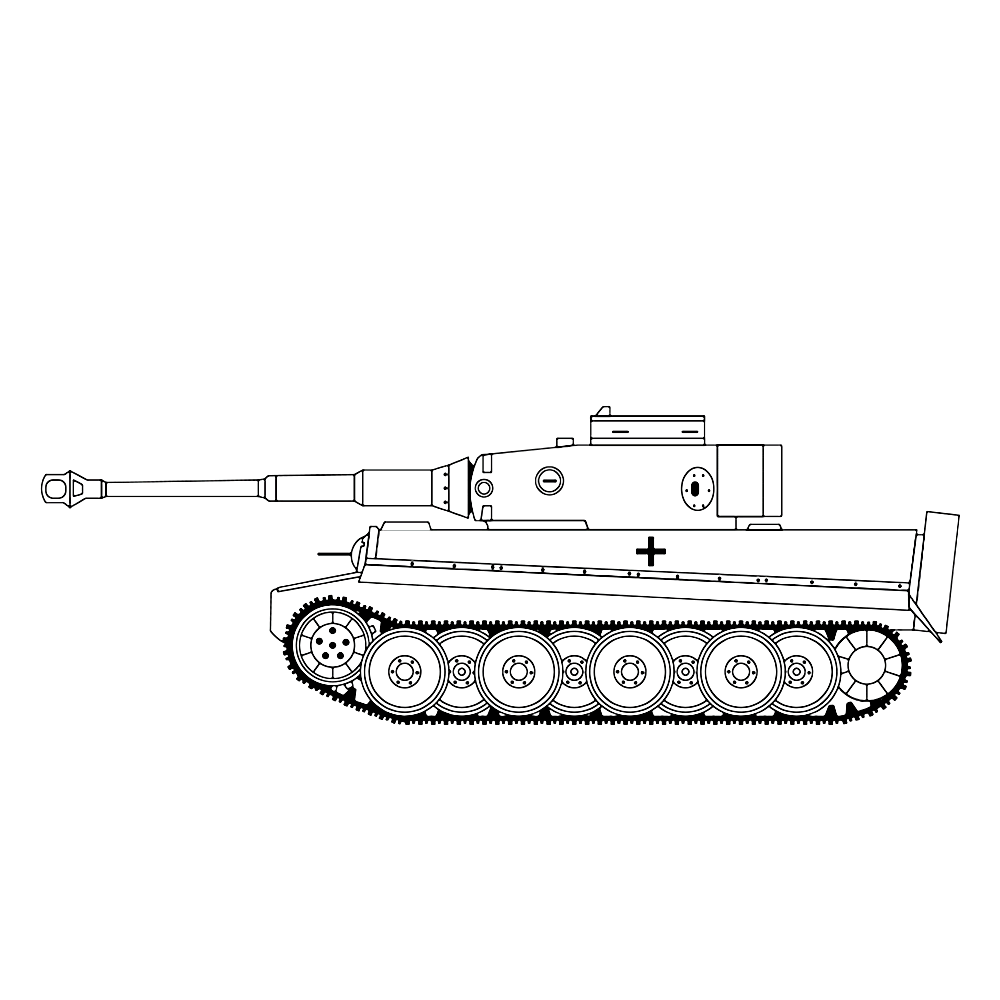 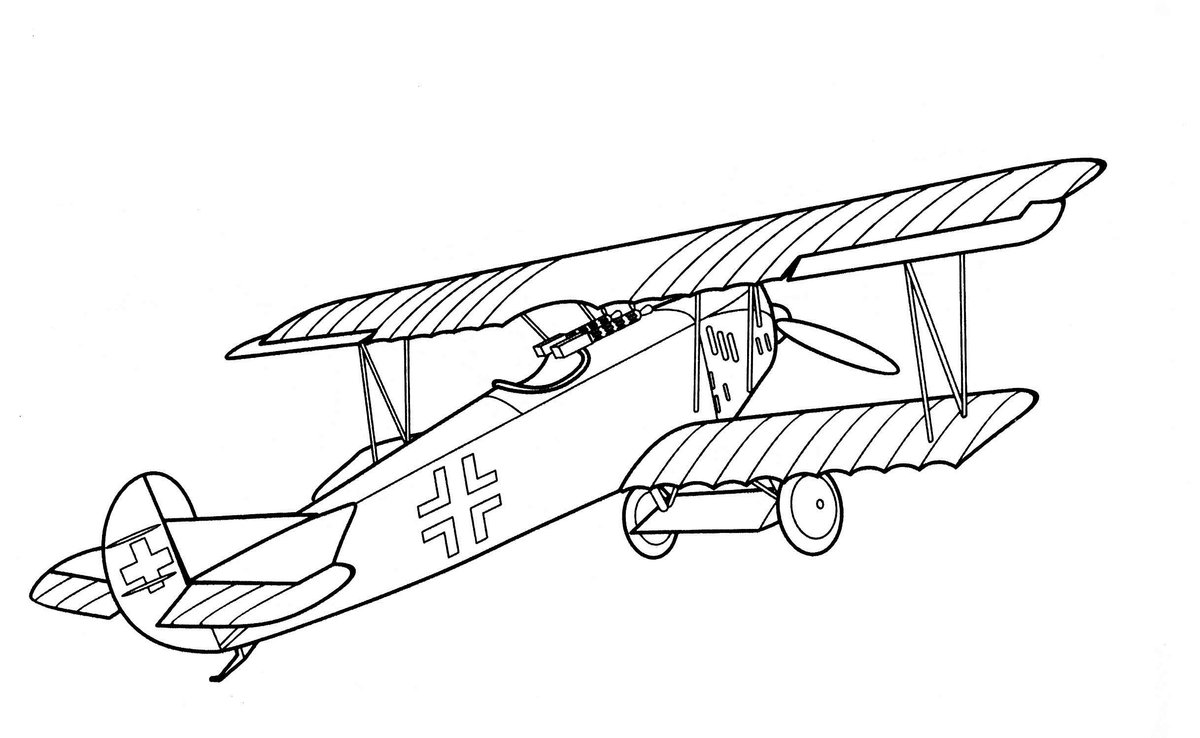 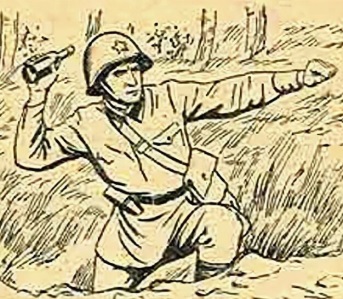 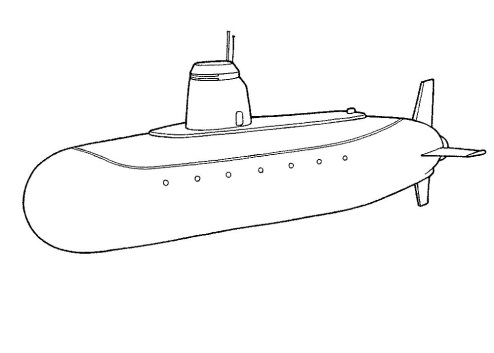 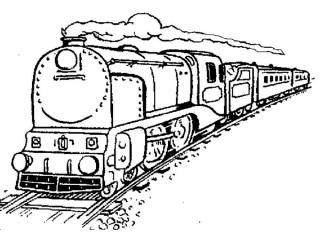 Земляки –участникиВеликой Отечественной ВойныВ честь, каких событий 27 января 2020 г проходила Всероссийская Акция памяти.Кто из земляков участвовал  в обороне Ленинграда?Кому принадлежат слова «Велика Россиияотступать некуда: позади Москва»Кто из земляков погиб под Москвой?Какие битвы относятся к  коренному перелому в ВОВ?Кто из земляков  участвовал в Сталинградской битве?Кто из земляков  участвовал в Курской битве?